Projekt Zarządu Województwa MałopolskiegoUCHWAŁA Nr …./….. ZARZĄDU WOJEWÓDZTWA MAŁOPOLSKIEGO z dnia ………………w sprawie………………………………………………………..Na podstawie art. … ustawy z dnia … (Dz. U. poz. …) Zarząd Województwa Małopolskiego uchwala, co następuje:§ 1.Treść§ 2.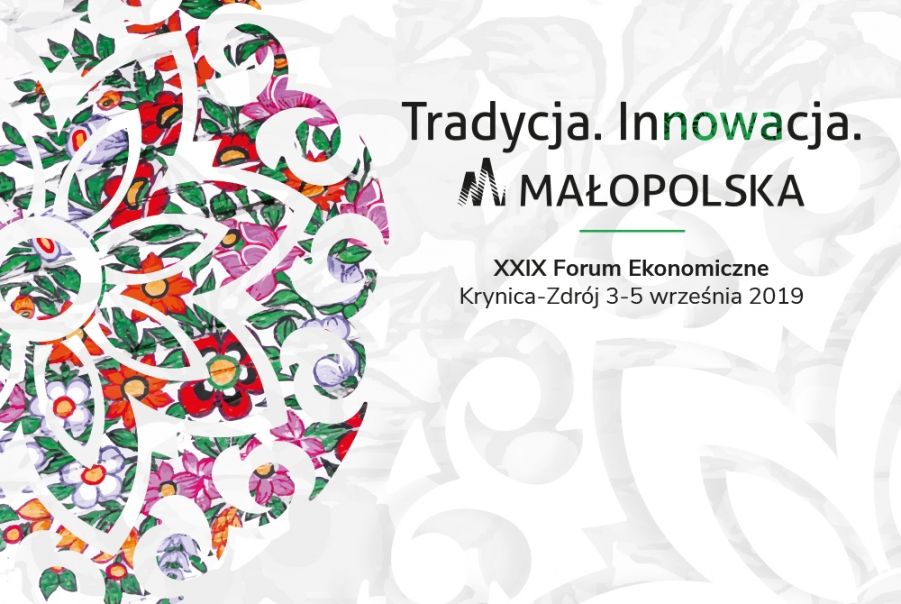 § 3.§ 4.Wykonanie uchwały powierza się Dyrektorowi……………………………..*§ 5.Uchwała wchodzi w życie z dniem podjęcia.* w szczególnych przypadkach, przewidzianych odrębnymi przepisami, może być wskazany inny podmiotTREŚĆTREŚĆTREŚĆTREŚĆ